PRACOVNÍ LIST   JMÉNO:                    5.11.2020Procvičování zájmenDoplň vhodné zájmeno:stojíme → 	MY			plavete →píšu →					vyrábějí →bude hrát →				počítáš →hrabala →				vyprávěl jsi →Podstatné jméno ve větě nahraď zájmenem:Pavel   ON 	běhá rychle.	Kočka_______ spí a přede.Závodníci_____ proběhli kolem nás.	Malujeme obraz________. Jitka a Světlana__________ lepí obrázky.V koši___________ zůstal sáček od svačiny.	Zavolej na Pepu_______!		Doplň větu_______.Napiš vhodné zájmeno do věty:Našel jsem  HO  penál.			Čtu si ______ knihu._____ teta přijede v pátek.			_______ pes spí v boudě._______ kamarád dnes nepřijde.		Vyprávěl o _______ městě.Podtrhni zájmena mezi slovy:moje, sešity, tato, jeho, obrazy, ale, vlna, svoje, to, keř, vy, našeho, klíče, nás, mně, síto, jejich, do, krásně, tebou, tvé, mnou, vámi, protože, nůž, tvých, řeč, víc, tebe,  výt, vašeho, sype, nebo, našich, ten, asi, krá, vím, oni, že, vy  Vypiš ze cvičení 4:Podstatná jména:Přídavná jména:Slovesa:Příslovce:Předložky:Spojky:Citoslovce: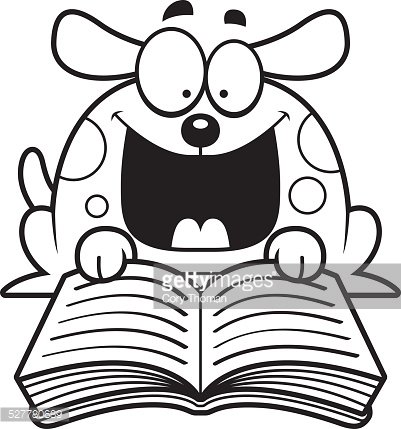 